关于举办2018年西南交通大学阳光体育之教职工排球比赛的通知各部门工会：    为贯彻《全民健身计划》，响应教育部提出的“每天锻炼一小时，健康工作五十年，幸福生活一辈子”的倡议。由校工会主办，后勤与基建管理处、医幼及场馆服务中心、体育工作部协办，教职工排球协会承办的2018年西南交通大学阳光体育之教职工排球比赛即将开赛，现就具体事宜通知如下： 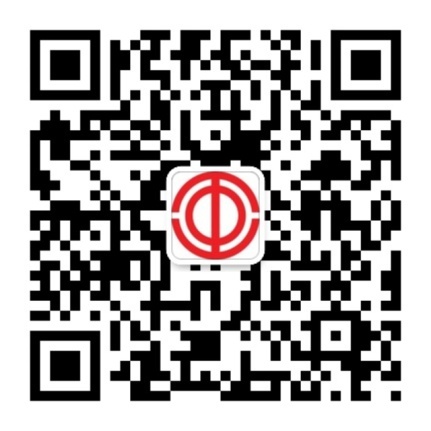 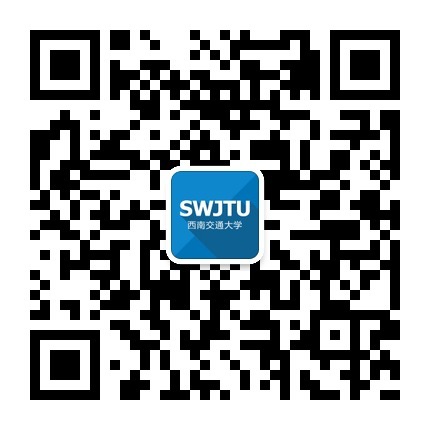 